The Evolutionary Processes of Border Town Development: Case of Mwami Border Town in ZambiaThomas Kweku Taylor1*, Chikondi Banda-Thole2, Siyamibila Mukuwa31Department of Urban and Regional Planning, School of Built Environment, Copperbelt University, P. O. Box 21692, Kitwe Zambia. Telephone, 00260-966951099, email: taylortk@cbu.ac.zm and taylortk171051@gmail.com2Department of Urban and Regional Planning, School of Built Environment, Copperbelt University P. O. Box 21692 Kitwe, Zambia, Telephone: 00260-975957654;  email: b.chikondi@gmail.com3Department of Physical Planning and Housing, Chipata, Zambia; Telephone, 00260-978285313 email: siamibiamukuwa@g.mail.comThe Evolutionary Processes of Border Town Development: Case of Mwami Border Town in ZambiaAbstractThe growth of settlements at national boundaries in most developing economies in Africa has been perceived to be unplanned and uncontrolled. However, there is a school of thought that postulates that, such unique settlements evolve as a result of deliberate government actions or planned interventions as directed by land use planners. History of settlement evolution and development indicate that, settlement evolution is dependent on many factors based on strategic geographical positions as well as other social, cultural, economic and political factors. The general assumption of most planners and geographers is that, border towns evolve and develop because of the movements that humans engage in cross border trading and the ease with which individuals create places of habitation. This study analyzed the growth of settlements at Mwami border. The study had three objectives which included: to identify the major factors affecting the growth of settlements at the border; to identify the determinants of growth of settlements at the border, and to examine the possible economic linkages of settlements growth at the border and District Capital of Chipata. The research utilized physical surveys, focus group discussions, interviews and questionnaires to gather the data. The conceptual proposition of the study was that there is no government intervention in settlement development processes at the border, hence the exhibition of manifestation of the “science of muddling through”. The factors that lead to settlement growth at the border are easy accessibility to land (i.e., customary land), cross-border trade, farming and money changing. The determinants were the presence of different institutions, socio-economic infrastructure, i.e., schools, clinic, bank and easy procedure of approval of development plans. Lastly, the research revealed that, the growth of settlements at the border promoted and enhanced local economic development at the District capital of Chipata.	Key words: Border Town development, Evolutionary Processes, Mwami Border, ZambiaIntroductionIn today’s world geographies, settlement evolutionary trends are fostered by a number of deliberate government economic and security reasons. Some of the reasons include decentralization by governments to reduce regional economic disparities in countries of the south (Maneepong, 2003); promotion of regional economic and social-cultural integration and cooperation and peripheral growth centres (See Wang, Cheng & Mo, 2014; Kudo, 2007; Perkmann & Sum, 2002a). Perkmann & Sum (2002a), stressed that the construction of cross-border regions have become a more or less explicit strategic objective planned by various social forces within and beyond border regions. In Thailand and Malaysia, it has been documented that, “the concept of sponsored towns” evolved because of deliberate governments’ industrial strategic development policies (Maneepong, 2003; Maneepong and Wu, 2004). There are other concepts of settlement evolution processes that have been embarked upon by governments, i.e., the growth pole theory which was first propounded by Francois Perroux and later transformed into a regional planning concept (Perroux, 1950; Parr, 1973; Monsted, 1974) and the Agropolitan development concept (Fiedmann & Douglass, 1978; Friedmann, 1979; Ertur, 1984) have been seriously applied to deliberately create settlements that have grown and flourished to become cities of unimaginable dimensions. Other historical, social and economic and security factors that are perceived to assist in promoting settlement development in strategically selected locations are the establishment of border posts by governments to provide security checks on cross-border movements between countries; establishment of military and police posts for security reasons; the creation of a farmstead emanating from agricultural activities; the pressure of a strategic position due to the pressure of a natural resource for man’s exploitation for socio-economic development.The factors highlighted above have in many ways contributed towards the evolution of settlements throughout the world. Border towns’ development based on strategic government development policy implementation has become an emerging trend in most developed and developing countries (Perkmann, 2002a; Paasi, 2005). Paasi (2005) postulated that, border areas have posed a significant issue in the academic discussions mainly after the collapse of the East-West “Iron Curtain” era. As such, there has been a methodological shift in research practice trend theorising border (Kallioras et al, 2010). In Europe, there are empirical cases of evidence indicating governments deliberate strategic decisions to promote regional integration through borderland industrial development and cooperation (Pongsawat, 2007, p.5). However, the concepts and principles seem to be well embraced and practised amongst the East Asian countries, i.e., Thailand, Myanmar, Laos, Singapore and China. In Africa, it appears the philosophy and principles have not been seriously reflected upon by economic development and policy makers even though regional institutional bodies like Economic Community of West African States (ECOWAS) Southern African Development Community (SADC) and Common Market for Eastern and Southern Africa (COMESA)  (TradeMark Southern Africa, 2010) have signed communiqués to that effect. Nonetheless, there are some attempts by some academics to study borderland and border region integration and cooperation in Africa. Bonchuk (2012, p.295), also reiterated that, though in Africa, the potential African regions or “Afregios” exist and can sustain African integration, inspite of persistent appeals and pressures  from some segment of the academic community to imbibe this new thinking, the effort has not met with much success. Similarly, ABORNE (2015), highlighted that although border studies constitute a well established cross-disciplinary sub-field in North America and Europe, Africa has thus far been marginal to the debate (See also Asiwaju & Adeniyi (1990).  Iliasu (2014), researched on the role of cross-border trade and regional integration along Nigeria-Niger border along the Katsina-Marabi crossing. This study was an exploratory one to identify the main factors that promote cross-border trading between the two countries and hence the subsequent realization of regional cooperation and integration. Similar studies have been done by Asiwaju (2011).The article focused on the evolutionary processes of settlement development and growth at Mwami border in the Eastern Province of Zambia. The paper’s conceptual proposition is that the process of settlement evolution is characterised by spatial development process depicting the Lindblom’s (1996) “Science of Muddling Through” (see also Pena, 2007; Campbell and Feinstein, 1996) unlike the integrative process by nation states in Europe with European Union (EU) spearheading the process and the North America Free Trade Agreement (NAFTA) with America and her neighbouring countries of Canada instituting committees to facilitate joint infrastructure development and implementation mechanisms to ensure that their strategic goals and vision are achieved. In the same vein, in South East Asia, bi-national co operations in border regional development projects are pursued.Study AreaThe study focused on the growth of Mwami border region in Zambia. The main concern was on the evolution of the settlements, growth and sustainability and their inter-linkages, economically and socially. The main thrust of the research was on physical, social, political and economic factors that contribute towards the evolution and growth of settlements at Mwami border region. Zambia with an estimated total area of 750,000 square kilometres and a population of 13,046,508 (CSO, 2010) is a landlocked country in Southern Africa sharing common borders with 8 other countries, i.e., Angola, Botswana, Democratic Republic of Congo, Namibia, Malawi, Mozambique, Tanzania, and Zimbabwe. 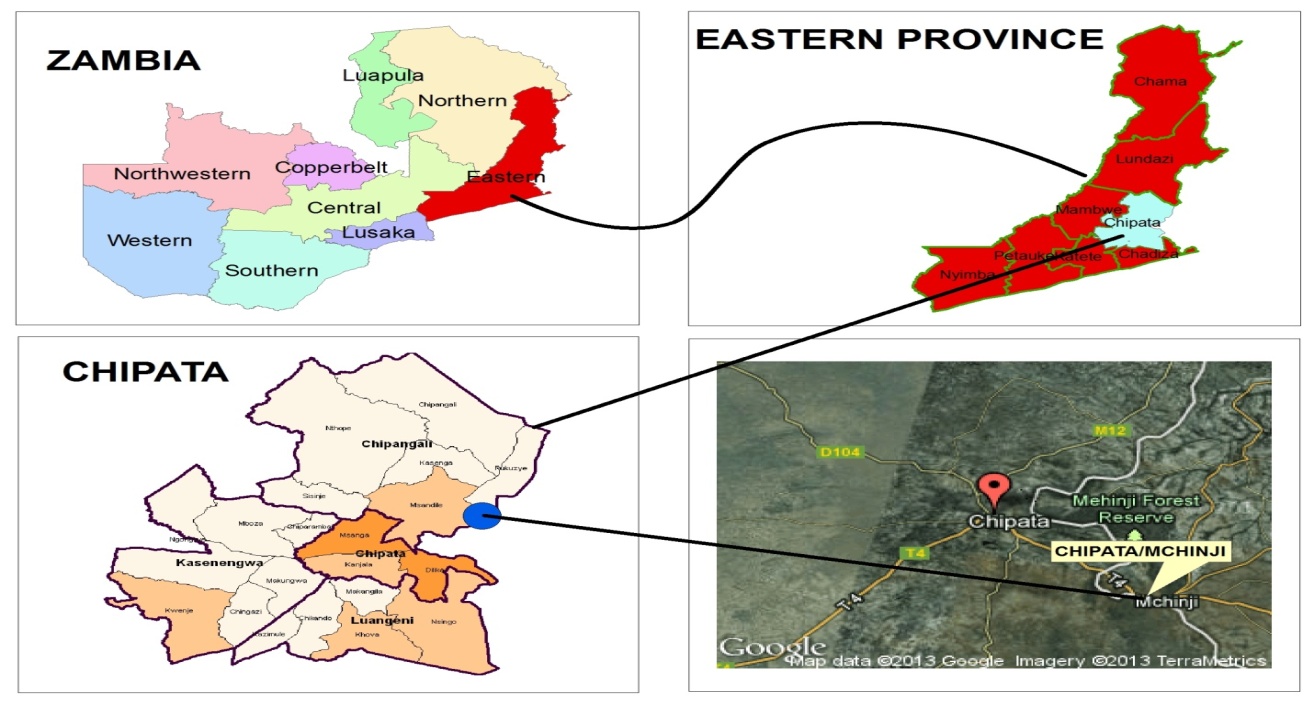 	  Figure 1: Location of Study Area 	   Source: Generated by Mukuwa, 2013)Zambia is connected to Malawi in the Eastern and Muchinga Provinces and shares its territorial boundaries with two Zambian rural towns namely, Lundazi and Chama and the Provincial Town of Eastern Province, Chipata. The two countries are linked by road network via Lundazi border, Mwami border in Chipata and railway network in Chipata . Mwami border is located between Zambia and Malawi in the East of Chipata (see Figure 1). It is located 12 kilometres away from Chipata town. Chipata is located between 32.5o and 33o East and 13.5o and 14o South and is one of the eight districts in the Eastern Province of Zambia. It is the provincial headquarters and shares an international boundary with Malawi in the east. Chipata covers a land area of about 6,692 square kilometres and is about 600 kilometres away from Lusaka, the capital city of Zambia while it is only 110 kilometres from Lilongwe, the capital city of Malawi. The district, therefore, enjoys buoyant trade and cultural ties with Malawi (Chipata Municipal Council, DSA, 2011). The population of Mwami border zone lives in villages and small communities (Chipata Municipal Council, DSA, 2011). There are twelve communities constituted by Mwami Trading, Dingaani, Mgabi, Ngocho, Lopo, Shabati, Mtheleza, Chimalo, Kachingwe, Mashanga, Simon Jere and Mwanabosauka. The whole border zone is characterized by farming communities except the centre of Mwami where there are numerous economic activities that are isolated from the business centre (Obidzinki, et al., 2007). M’chinji is the first Malawian town from the Zambian border and is 12 kilometres away from the Zambian border (Minde & Nakhumwa, 1998, p.7). The people of both sides share a similar language and culture. The informal trade involves the sale of Malawian agricultural produce such as maize and potatoes as well as soft drinks which is done in Malawian Kwacha, and are supported by effective informal money markets (ibid).In 2010, Chipata-M’chinji railway line was launched. This was evident of Zambia’s diversification of the economy to boost the rural economy through enhanced transportation infrastructure. The railway line launched between Malawi and Zambia had mulitiple benefits at the border and in the long term was envisioned to improve the rural livelihoods and improve the rural settlements and communities at the border. This was to enhance the economies of District Capitals of Chipata in Zambia and M’chinji in Malawi and overall contribute to the physical and socio-economic development of the two countries through an improved and easy means of transportation. The improved means of transportation of goods and services between the two countries was perceived to be a positive drive for people to be engaged in cross-border trade and the impact of trade to generate an economic value at the border and surrounding communities. The regional disparities in endowments between Zambia and Malawi have resulted in people to be engaged in cross-border trade at the border. Pongsawat (2007, p.57), made a similar statement when he reiterated that, locational differences are the root of many cross border cooperation initiatives such as United States of America and Mexico border or the Singapore - Johor Riau initiatives. It has also been observed that, as long as there is trade between the two countries, structural change will be inevitable on the physical environment and will affect the physical and economic growth of the settlements (Chipata Municipal Council, DSA, 2011). Cross-border trade at Mwami border region is carried out by businessmen in the province and families, who produce agricultural products such as tobacco, maize and cotton. The cross-border trading activities provide opportunities for traders to gain new markets, source of supply, capital and labour although the opportunities are influenced by the level of economic development of both borders (Abd, et al., 2013). The emerging economic opportunities for traders to open new markets prompt people to settle at the border and start building to serve the needs of the people and to fully operationalize their businesses.Unlike strategic initiatives taken by various governments to develop the borderland regions to promote economic development and regional integration and cooperation, the study area is under the absolute jurisdiction of the traditional authority of the leadership of Chief Mpezeni of the Ngoni people in Chipata District. The Planning Authority under the Chipata District Council has no statutory planning powers to undertake and enforce physical development control at the border. The traditional Authority’s absolute control over land delivery and tenure system makes it very intriguing in terms of promoting and realizing the “transfrontier metropolis” or “urban system” as postulated by Herzog & Sohn (2014).The cross-border economic activities influence people to settle at the border because of a number of reasons that include a market that will command the economic environment of Mwami border region and will have the multiplier effects at the border and the District Capital. The opportunity of capital (funds) derived from the economic activities is perceived to attract a lot of people who are within and outside the surrounding communities to do business at the border region and subsequently settle. Settlement development at the border region is envisaged by the government and the community around the area to grow as new economic prospects in trade are exploited by the people engaged in it. Therefore, there will be need to analyze the growth of settlements at the border region based on the questions: What are the determinants of growth for the settlements at Mwami border? What are the possible economic linkages of settlement growth at the border? Literature ReviewThe term ‘border’ is often used synonymously with the terms boundary and frontier (New Thinking about Regional Planning, 2008, p.3). Afolayun (2013), defined borderlands as, land extending beyond the delimited borders covering an area that marks a nation’s sphere of influence. Settlement, on the other hand, can be differentiated as planned and unplanned, formal and informal, and comprising a range of housing types (South Africa Environment Outlook, 2006, p.239). A planned settlement is one that has a legal land tenure framework, and is characterised by the planned provision of services and infrastructure. On the other hand, unplanned settlements are settlements evolved as people settled in areas that were closer to employment opportunities. They occur in various locations (i.e., within planned settlements, an open land within an urban area, or in peri-urban areas). The peri-urban squatter settlements typically develop on the farms or smallholdings situated on the outskirts of cities or towns (ibid). Informal settlements are defined as residential areas of the urban poor more often in cities of the developing world. They are found on public, private or customary land accessed by invasion or developed against planning, building and ownership regulations (Abbort & Douglass, 2001, p.8). They lack basic social and infrastructure services.Rural settlements are areas characterized by farms, and lots of vegetation with sparse buildings. This is the situation with most borderland areas in Africa. They exhibit features of ruralism in all aspects, i.e., economy, physical environment and the sociological developments. In view of the disparity between the rural and urban settings, border town development tends to be influenced by numerous factors for its spatial, economic and social growth with Government policy approach perceived to be the main anchor (Perkmann & Sum, 2002a). Therefore, regional integration by countries to support cross-border trade among countries at the border is one major factor that contributes to the explanation of how the border develops and settlements around evolve. As a landlocked country, Zambia’s economic development potential is closely linked to the fate and development of its eight bordering countries and other countries in the region (The World Bank Group, 2010, p.24). The economic reforms and activities planned at the border region through regional cooperation have an impact on the development of border towns and may lead to settlement development at the border. A typical case is the Kasumbalesa border town in Zambia. This town has a one stop facility that was developed between the Governments of Zambia and The Democratic Republic of Congo. Thus, regional integration becomes important for Zambia to develop border regions and not considerably be trapped in a closed state but open with other states to improve on cross border trade and in the long run shape the physical environment of the border. Zambia, through its membership in the Common Market for Eastern and Southern Africa (COMESA) and Southern Africa Development Community (SADC), recognizes the importance of regional integration to the development of the country’s economic infrastructure and to boosting intra-regional trade and global competitiveness. Regional integration by countries improves on regional infrastructure such as roads, and well coordinated institutional cooperation for economic integration to increase trade and private sector investment (The World Bank Group, 2010, p.24). The economic activities spur development at the border which leads to the growth of border town development. Cross-border developments can be observed in a variety of situations (van Den Broek & Smulders, 2013; Lundquist & Trippl, 2011; Maneepong & Wu, 2004). Lundquist & Trippl (2011, p.3) identified three stylized stages in the evolution of cross-border innovation systems, i.e., the weakly integrated systems, semi-integrated system and strongly integrated. Collaborative innovations in a cross-border setting represent the last and most advanced stage of cross-border cooperation. It must be emphasized herein that, a significant number of studies have been made to understand the philosophy and ideologies of governments in promoting border regions economic development and growth centres (Herzog, 1991; Perkmann & Sum, 2007; Wang, Cheng & Mo, 2014; Herzog & Sohn, 2014). Herzog (1991, 2014), studied and published some insights on the US and Mexico borderland region development. In Asia, numerous researchers have of late focused their attention on cross border developments to assess the success of inter government policies in promoting border region cooperation and integration. Some of the studies focused on the Singapore-Johor Riau Growth Triangle, the Hong Kong and Shenzhen border region cooperation and integration, and the Tumen River Development Zone (See Thant, 1998; Wu, 1998; and Maneepong & Wu, 2004). Maneepong & Wu (2004) indicated that, Thailand like many other industrializing countries is concerned with over concentration of development in and around its capital city. It has been documented that, since 1970s, the Thai government has developed and implemented a number of policies at decentralization of industries and urban growth away from Bangkok to regional centres and peripheral areas of the country (see also Perkmann & Sum, 2002a; Pongsawat, 2007 and Lin, 2012). Thailand’s decentralization policy and sponsorship of border cities provides some intriguing insights into some of the innovativeness on border creation and development. The towns of Mukdahan (in the northeast, bordering Laos) and Mae Sot (in the north, bordering Myanmar) are identified as “sponsored towns” that have received considerable support and encouragement from the central government. Thailand’s government policies for encouraging the economic development of border towns were driven by two main issues, i.e., the regional disparities within Thailand and the international context of the Southeast Asia sub-regional cooperation programmes. Similarly, in the process of sub-regional co-operation, border towns were recognized for their potential role and function as centres of economic activity (Maneepong, 2003; Lin, 2012).The decentralization ideology seems to have been endorsed by the Chinese government when it initiated and implemented the border ports developments in strategic regions in the country (Wang, Cheng & Mo, 2014). The Chinese Central government initiated a number of policies to increase the development of border port systems since the economic reforms were instituted in the late 1970s. Wang, Cheng & Mo stressed that, the systematic development by the Chinese government has promoted the further opening and sustainable development of border ports.Another case of relevance is the Sarawak (Malaysia)-Kalimantan (Indonesia) border towns. Following the 1967 Basic Agreement between Malaysia and Indonesia, it was decided that the communities living in the immediate border areas on either side were to be allowed to cross the border for short, non-work related visits. To this effect, Serikin started as a small town in the early 1980s but it has now become an open-space hyper-supermarket and offers a variety of goods with relatively cheap prices (Thomas & William, 2010). The growth of settlements is also closely tied to the political will by the governments to enter into bilateral agreements in joint infrastructure development projects. Some settlements have evolved due to the political will and power in the area which are called “political settlements” (Thomas & William, 2010). The expression, “political settlement” as it is used in recent development literature emphasizes the importance of powerful actors and informal institutions, which are often outside the scope of most development assistance models. The key elements of political settlements are powerful actors, operating in pursuits of their interests, leading to the establishment or reshaping of institutions to sustain the political settlement, including formal state institutions and informal arrangements (Thomas & William, 2010; Khan, 2009; see also Khan, et al., 1995). .Similarly, Europe has experienced a tremendous transformation of borderland spatial and economic developments. There are more than over 70 cross-border regions operating under names such as, “Euroregions”, ‘Eurogios’ or working communities (Perkmann, 2002). The Eurogios started in the 1950s. The first Euroregion, the Eurogio was established in 1958 on the Dutch German border in the area of Enschede in the Netherlands and Gronau in Germany (ibid). However, it was in the 1990s that the continent experienced a large increase in the regionalization process which has been attributed to the Europeanization concept through the European Integration Policy (Prokkola, 2007; Perkmann & Sum, 2002b). The European cross-border regionalization process is mutual because it is both internally driven by regional authors and policy and externally driven by integration policy. In this respect, Brakman, Garretsen, van Marrewijk & Oumer (2010, 2011), highlighted on the abolition of the international borders which became internal European Union borders. The assumed trend is that almost the whole of Europe is experiencing transfrontier spatial planning and development. Typical examples of such borderland regional development as a result of the European Union integration policy are the twin cities development programme on the Italy-Slovenia cross-border cooperation and integration (Lipott, 2013); the transformation of cross-border regions in Scandinavia (Logfren, 2008); the cross-border communities development process between Austria and Slovakia (Haselsburger & Berneworth, 2011).  In Africa, concerted efforts and coordination by regional integration and cooperation bodies such as Economic Community of West African States (ECOWAS), COMESA, and SADC have not taken serious initiatives by way of engaging in borderland regional spatial planning and development policies to motivate governments to break down the barriers and to facilitate infrastructure and investment development opportunities. Bonchuk (2014) reiterated this point when he stated that, “Though attempts at economic cooperation have been made at regional and sub-regional levels, results have not been encouraging. It has become imperative the African countries to adopt new models of economic cooperation and integration”. However, Asiwaju (2011) highlighted the failure of African states to seriously cooperate to bridge the borders as potential for economic investments and integration. Asiwaju stressed that, “In many cases in history, border relations between states have made a transition between two stages. In the first stage, there has been a conflictual relationship between the states, the borders may have been contested and the boundaries have acted as barriers. In the second stage, the relationship have changed and the boundaries have become used as bridges serving many positive functions as part of a mutually agreed process of regional cooperation and integration” Asiwaju (2011, p.1). The second stage is where African governments have not been very vibrant in ensuring that political rhetorics are transformed into pragmatic realities.  Zambia with her eight (8) neighbours could go into serious border regions development agreements to promote trade and regional integration and cooperation hence, realizing the goal of small town developing into transfrontier metropolises. The development of border towns become a risky and security concerns for governments hence the rigid and strict adherence to the regulatory measures handed down to her by her former colonial administrators. Zambia and Zimbabwe have the opportunity to develop their borderland region using the common natural resources the Victoria Falls which is a significant tourism resource. Nonetheless, that opportunity has not been exploited. However, there are some examples that could be cited as making strides to promote borderland spatial planning and development, i.e., South Africa and Mozambique corridor (Bowland & Otto, 2012; Mitchell, 2008; and Roodt, 2007). The Maputo Development Corridor is the largest and most successful development initiative in the Southern African Development Community (SADC) region. Interestingly, few years after the launch of the corridor, researcher made efforts to research on the impact on the development of some of the towns at the borders. One significant study closely related to the topical issue of the article was the study by De Beer et al. in year 2001. De Beer et al. (2001) from a research on the impact of the Maputo Development Corridor (MDC) on the border towns of Ressano Garcia in Mozambique and Komatipoort (now Lebombo) in South Africa revealed that, though the populations of the towns were relatively small, i.e., 8,500 for Ressano and 12,500 for Komatipoort (now Lebombo), the population of the latter started growing faster. De Beer et al. reported that, Komatipoort’s population growth rate was 5% per annum substantially higher than the national and provincial average, whilst that of Ressano Garcia was declining to show a town in depression (see also Roodt, 2007). The higher population growth was as a result of perceived economic growth and employment opportunities in the area (De Beer et al., 2001). In addition, the demand for commercial and residential land increased by 50% few years after the MDC was launched. It would have been expected that Ressano Garcia would have experienced similar socio economic and infrastructure development dynamics. This was not the case. Rather, Ressano Garcia started experiencing depression with unemployment estimated at 80%. The problem was that there was no localized stakeholder involvement in the strategic spatial development projects to attract investors in to the border region.Conceptual FrameworkA schematic conceptual framework was evolved as possible explanation of the growth of settlements at the Mwami border region (see Figures 2, 3, 4 and 5). The conceptual postulations stem from the traditional location theory that supports the view that border regions are weakly developed within a closed economy (Kallioras, et al., 2010). It is assumed that, government forces such as trade policy, industrial policy, settlement policy etc., are considered as significant instruments which can facilitate or hinder the growth of settlement at the border. Pena (2007) postulated that, cross-border planning is approached as an institution building process whose primary emphasis should be on the facilitation of collective action with regards to the shared natural, built and human resources. The conceptual framework constitutes four stages to show the stages of spatial growth of settlements based on some assumptions. The conceptual perceptions created seem to be in consonance with the thrust of a similar framework developed by Wang, Cheng & Mo (2014) (see Figure 6). The government policy instruments in this study are perceived as exogenous influence that will determine the extent of growth and development of settlements at the border region. The foundation of the schematic framework evolved from E. A. J. Johnson’s Market Towns as Rural Growth Centres whereby he argued that, developing countries need to bridge the void between the ubiquitous villages and parasitic great cities by building a proper Loschian hierarchy of urban centres which ranges from small towns to intermediate cities and national metropolis was considered (Johnson, 1970).The study applied the suggestions made by Johnson on the town building elements, i.e., the creation of institutions such as the properly supervise markets, schools, banks, clinics, health centres and credit unions; coordination of public capital investments in public projects such as rice mills or storage facilities; infrastructure investments in electricity, road and railway construction that strengthens the locational advantages of small towns to promote entrepreneurs: and the creation of industrial estates and provision of incentives to encourage small scale modern manufacturing activities in the rural areas to curb the urbanization process which tend to affect the delivery of services in the urban areas. In hindsight, the framework is seen to support the ideologies upheld on the decentralization philosophy by the governments of China, Thailand, Myanmar, Laos and Singapore in spreading out human settlements. Stage One: Establishment of the Border PostThe border was established in 1965 to facilitate cross-border trade between Zambia and Malawi. Mwami border evolved due to cross-border trade that occurred between Zambia and Malawi hence, government thought of providing security by introducing Immigration and Custom officers as a measure of effecting control and security at the border. To that effect, government provided housing to the officers that were attached at the border. The assumptions underlying this schematic phase were: Cross-border activities between two countries; Road infrastructure not well developed; Indigenous Rural communities dotted around the border post; Mainly agricultural activities around the border region; Shops are created by the indigenous people at the border to provide needs in terms of groceries; Economic activities not intensified in the region apart from the agricultural activities (See Figure 2).Figure 2: Conceptual Perception of initial Spatial DevelopmentSource: Developed by AuthorsStage Two: Security Provision to enhance free movement of people promote tradeThe main aim of the government at the border is to offer security so as to enhance the cross border trade and make sure that it maximizes revenue collection. To successfully achieve this objective, there is need for government to improve the infrastructure at the border. The assumptions underlying this schematic phase were: The development of road infrastructure; the comparative and price differential between the two countries will prompt people to be engaged in cross-border trade; Cross-border social networks between different members of communities at the border; the bi-lateral cooperation between two countries intensified (see Figure 3).Figure 3: Conceptual Perception of Spatial Development (Increase in activities at the Border)Source: Developed by AuthorsStage Three: Intensification of housing development and other institutional establishmentWith the border security well developed and improved road infrastructure network between the two countries, cross-border trade is enhanced and promoted. It is assumed, at this stage that, people will be drawn from different parts of the province to be engaged in Cross-border trade using Mwami border. The spatial conditions of Mwami border region will determine whether people will stay at the border or not. The schematic conceptual framework shows a lot of yellow dots representing the individual households acquiring land and building their individual households at the border region (see Figure 3).Figure 4: Conceptual Perception of Spatial Development (Expansion of Border housing and institutional development activities)Source: Developed by AuthorsWhen cross-border trade is in operation, the concept assumes that, people will settle at the border. The institutions located at the border will also determine the stay of people at the border. The assumptions underlying this schematic phase were: the development of housing structures at the border will take effect by people engaged in cross-border trade; a school will be built to enhance the education standards of the children at the border; a health post established to improve the health standards of people who will settle at the border; acquisition of land from the relevant authorities by the residents and people who are engaged in cross-border trade to build houses; the increase of economic activities at the border (agricultural activities and trading activities) as population grows; the increased economic activities are perceived as centripetal force that will draw a lot of people to be engaged in cross-border (the yellow dots in Figure 3 represent the individual houses built by people at the border).Stage Four: Settlements growth and developmentThe final stage assumes the growth of settlements at the border. This assumes that all the basic needs and the services have been provided at the border and this sets the pace for development and growth of settlements at the border. The assumptions underlying this schematic phase were:  Increase improved housing facilities; Increase of residents due to social networks; Increase security; Health facilities available; Market size increase. Figure 5: Conceptual Perception of Spatial Development (Increase in spatial development activities settlement growth experienced)Source: Developed by AuthorsSettlement growth starts with the construction of socio-economic infrastructure at the border, i.e., clinics, schools, etc. This acts as centripetal force and draws a lot of people who are engaged in cross-border trade. With time, the traders will begin to put up structures as their permanent residential houses which in the long run will lead to the emergence of settlements. Therefore, government’s intervention at the border region development in this concept is realized to be of great importance in the explanation of growth of settlements. There are only few studies that mention the spatial effect of integration, especially at the border. According to Niebuhr and Stiller (2002), the spatial closeness of border regions opens the doors to foreign markets and thus affecting the resource allocation of those regions. Despite the lack of foundation, spatial effect is widely understood in the context of trade liberalization, as the increase of production factor mobility and reallocation, facilitated with the opening of the cross-border markets, changes in policy and improvements of technology (Brulhart, 2011, 2010). However, spatial effects only occur with a certain number of preconditions for a favourable environment, such as a sufficient factor endowment in terms of labour, communication and transportation infrastructure as well as a high degree of mutual cooperation between the two neighbouring nations.		    From the conceptual framework, it could be suggested that, the economic activities generated at border region will lead to improved transportation infrastructure, agricultural development, housing development and cross-border infrastructure that will spur the growth of settlements around the border region. This will call for strategic land use planning and socio-economic planning at the border region to ensure development control.Research MethodologyThis was an exploratory and qualitative study to gain insights on the growth of settlements at the border region of Mwami. The observation of the pattern of physical growth, obtaining of the historical data of its evolution, focus group discussions, survey data collection which comprised administering of questionnaires and interviews were used. Lastly, grounded theory method was used to capture data on the growth of settlements at the border using the schematic conceptual framework.The total population of Mwami Border region at the time of the research was 24,718. The figure constituted 12,248 males and 12,470 females with an estimated number of 4,270 households (Chipata DSA, 2011). The sample of 89 households was selected using stratified simple method because of the variations in economic occupations of people at the border (i.e., farming, cross-border trade and money changing). The data collection procedure was the administration of questionnaires to institutions at the border, Management of Chipata Local Authority and individual households at Mwami Border. The other methods used for this study were interviews, focus group discussions and direct observations, particularly, on the physical growth and projects that are taking place at the border. The secondary data was the information gathered from published institutional documents on the spatial context of the border or the growth of settlements at the border. The questionnaires administered focused on the factors of growth of settlements, determinants of growth of settlements, and the possible economic linkages and population structure at the border. The institutional questionnaire was used to generate information on the historical evolution of the settlements at the border, their role at the border and their contribution towards the growth of settlements at the border. The household questionnaire for respondents at the border was to ascertain information on how physical development projects are carried out, who is in-charge of land acquisition, who approves development plans and to establish the diversity of economic activities the people at the border are engaged in.Results and DiscussionsHistorical background on the evolution of Mwami Border TownThe border was established in 1965 to facilitate cross border trade between Zambia and Malawi. Mwami border evolved due to constant trade that occurred between Zambia and Malawi hence, government thought of providing security by introducing Immigration and Custom officers for revenue collection (Customs and Immigrations, 1968). Government provided housing to the officers that were attached at the border to collect revenues on behalf of government. Mwami border is within the bounds of the Paramount Chief Mpezeni Area and Authority, hence, any development in the area is under his authority. The Paramount Chief is in-charge of approval of every development in the area. Permits for building development are issued at the secretariat of the chieftaincy. With the regular trade between Zambia and Malawi, settlements began to spring up around the border region due to easy accessibility to land for housing development. The poor prefer to live in the informal settlements where they build their houses with no titles to land or official permission and depend on informal economy (Hall & Pfeiffer, 2000, p.6). It was realised from the survey that, the historical growth of the settlement was due to informal economic activities at the border which comprised of money changing, street vending of agricultural goods, and public transport from Mwami border to Chipata’s Central Business District (taxi drivers, who ferry passengers who come from Malawi with goods). The informal economic activities supported the people to start building their houses with no reference to the observation of town and country planning standards. The easy access to land has greatly contributed to the rapid expansion and growth of the settlement. Thus, the pattern of growth of housing development from 1965 to 2010 indicated that, housing development has increased tremendously, since 1965. Between 1965 and 1995, there was an increase of 93.93%. However, between 1995 and 2000, it was 102.73% increase. Significantly, between 2000 and 2010, the increase was 105.68%. The trend indicates that, there are more people being attracted to the border region. The possible implications are that, the area is growing at a fast pace.The schematic conceptual framework was evaluated to ascertain the linkage of the historical development of Mwami borderland and how the settlements have evolved from the time it was established. The conceptual postulations of Figure 4, shows a lot of open spaces with few houses for the border officers at the time the border was established in 1965. The border was surrounded by agricultural land with sparse settlements around it. Farming was the only source of income for the residents at the border. Subsistence farming was dominant since there were no commercial farmers who had settled, at the time the border was established (Chipata Municipal Council, DSA, 2006). There were no economic activities or any planned infrastructure apart from the houses which the government built for her officers managing the border post.Figure 7 shows the Geographic Information System (GIS) imagery of development and the growth of settlements at the border (Mukuwa, 2013). The diagram shows the sprawl of individual houses and how settlements have emerged from the time it was established (see also Figure 8). There is an improved road connecting Zambia and Malawi (Chipata-Lilongwe road) that runs up to Lilongwe in Malawi. It was observed from the study that,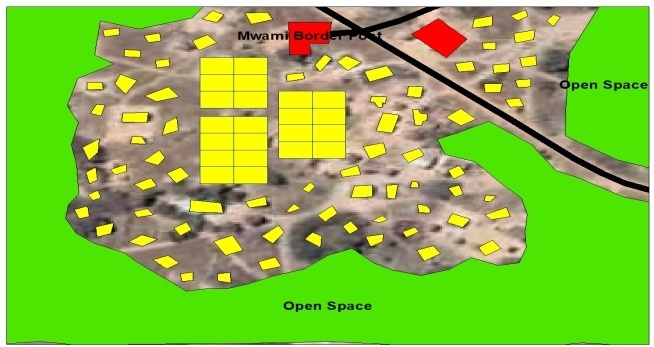 Figure 7: Map showing the Establishment of the Border Post (edited in GIS by Mukuwa, 2013)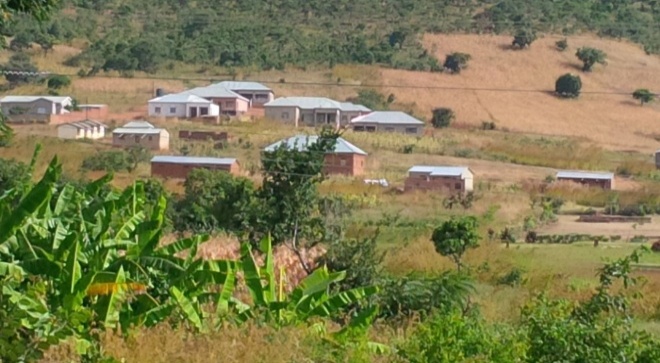 Figure 8: Some Housing development at Mwami Border Source: Photo taken by Mukuwa (2015) Mwami border has gone through stages in terms of physical and socio-economic growth. It was also realised from the focus group discussions that, the border has gone through spatial and economic changes from the time it was established. The border has institutions established to offer security and services to people who have settled there (see Figures 9 and 10).Ethnicity of Mwami BorderFrom the focus group discussion, it was revealed that, people who settled at the border were the Ngonis, Chewas, Nsengas and Tumbukas. The most dominant tribe at the border is Ngoni of Chipata. The discussion further revealed that, a lot of Ngonis settled at the border because it was easier for them to acquire land from the chief being the main subjects under his Chiefdom. The occupation of people at the border region was predominantly farming which was practised by the indigenous Ngonis. The other economic activities generated at the border started emanating as cross border trade was recognized to be an important activity to support the border residents. Hence, people became involved in cross-border trade. It was revealed that, it is cross-border trade that pulled people from different parts of the province to settle at the border to exploit the opportunities. This implies that the Nsengas, Chewas and Tumbukas who have settled at the border migrated into the area for improvement in social mobility.Institutions Established at the BorderThere are 8 institutions that actively play an effective roles at the border, i.e., Zambia Police Service that offers security and protection to the residents (see Figure 9) Drug Enforcement Commission (DEC) whose role is to ensure that no illegal drugs are imported into or exported out of the country, Customs and Immigrations whose responsibility is to oversee to the collection of revenues through duties from cross border trading activities (see Figure 10), Road Transport and Safety Agency whose responsibility is to check on the safety of vehicles imported into Zambia, Invest Trust Bank provides the quality banking services to the people of the border region, Common Market for Eastern and Southern Africa (COMESA) is to facilitate easy movement of people and vehicles at the border and ensure food security through Simplified Trade Regime Policy and Police Service whose role is to ensure maximum security and protection for the inhabitants of the border region. The existence of the institutions at the border provides confidence and trust in people to settle at the border. 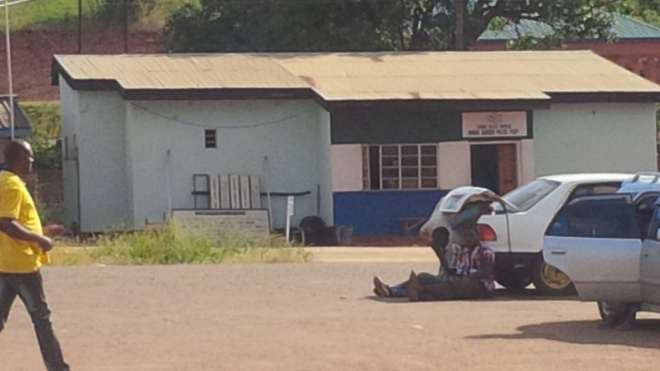 Figure 9: Police Post established at the Mwami Border by the Government of the Republic of Zambia Source: Photo taken by Mukuwa (2015)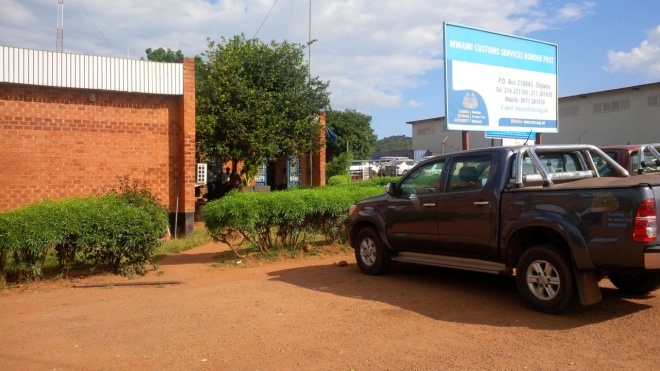 Figure 10: Customs and Immigration Office at the Border Source: Photo taken by Mukuwa (2015)The presence of the institutions provides the security that makes residents very comfortable to invest in the area. Once a prospective developer has the money to pay for the plot of land, the Secretariat of the Traditional Chiefdom is willing to provide the land.Land acquisition and housing developmentFrom the survey, it was further ascertained that, there are external and internal factors that lead to settlement development at the border. The internal factors leading to settlement growth at the border was perceived to be the ease of accessibility to land by the sole custodians of it. The survey further revealed that, the only requirement to obtain a plot at the border for residential building was money. The external factors leading to settlement growth at the border are economic activities which draw a number of people from different parts of the Province to engage in business at the border.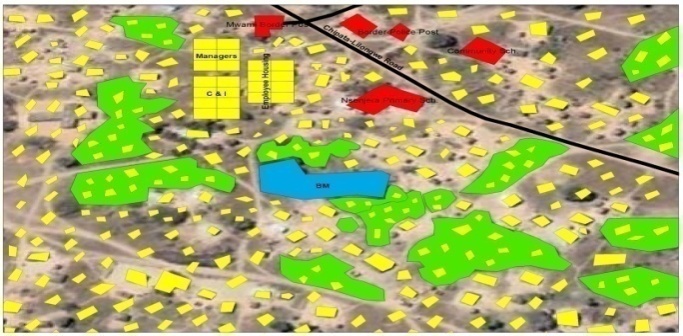 Figure 11: The Evolution of Settlements due to housing developments (edited in GIS by Mukuwa, 2013)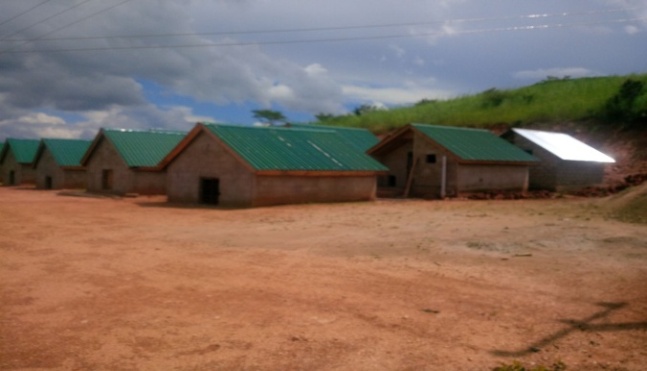 Figure 12: Chalets being constructed by Private Investor Source: Photo taken by Mukuwa (2015)Socio-Economic Infrastructure The socio-economic infrastructure found at the border includes two (2) primary schools, i.e., a government and a community school, one (1) clinic and one (1) bank. The provision of infrastructure at the border induced a lot of people to settle as they are assured of good health and improved education to their children. Nsanjera Primary School was built in the year 2000 and has a capacity to accommodate people from grade 1 to grade 9. It has 10 teachers and has 456 pupils with 294 boys and 162 girls. The Community School was built in the year 2009 by the communities of Mwami Border region and can only accommodate pupils up to grade seven. The community school is managed by 3 community volunteers of Mwami Border Community. The number of pupils at Mwami Border Community School is not permanent as the figure keeps on changing daily due to inconsistency of pupils. The survey revealed that, pupils do not regularly attend classes at the school. It was also noted from the survey, that due to poor conditions of the physical infrastructure of the Community School, the community teachers are not motivated enough to provide the quality service to pupils in the school. Nevertheless, the Ministry of Education through the District Education Board of Chipata work hand in hand with the Mwami Border Community School and supplies them with all the curricula materials. Thus, this has made people to settle at the border because of the assured basic education service delivered to their children. 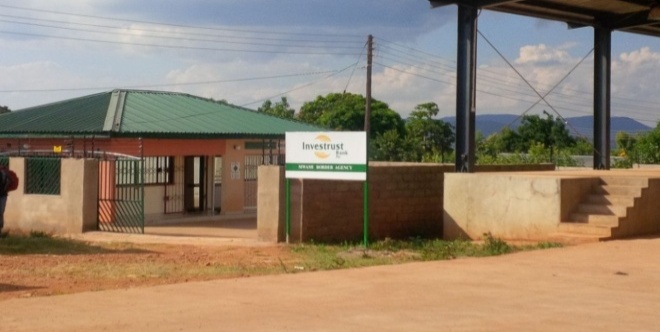 Figure 13: Premises of Investrust Bank at the Border Source: Photo taken by Mukuwa (2015) The Investrust Bank was established in 2006 with an objective to serve as a financial safety and security at the border. Being the only bank established at the border, all the institutions doing business at the border, bank with it. The survey also revealed that there are indigenous businessmen at the border who have opened accounts with the bank. Although, the branch is small, it has met the targets set for its establishment in the area. Plans are underway for expansion in terms of service provisions and activities done at the border.Sources of EmploymentThe sources of employment at the border are farming, cross-border trade and money changing. 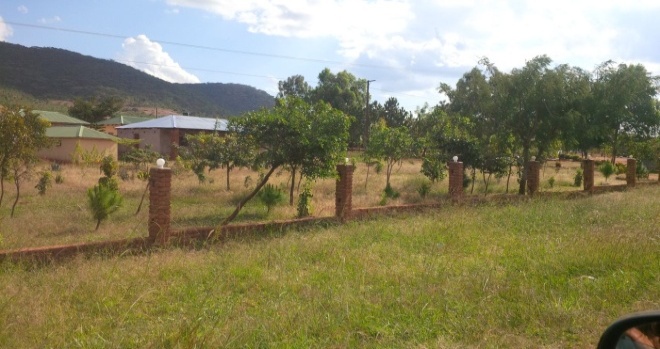 Figure 14: Showing Part of Adamson Lodge at the Border Source: Photo taken by Mukuwa (2015)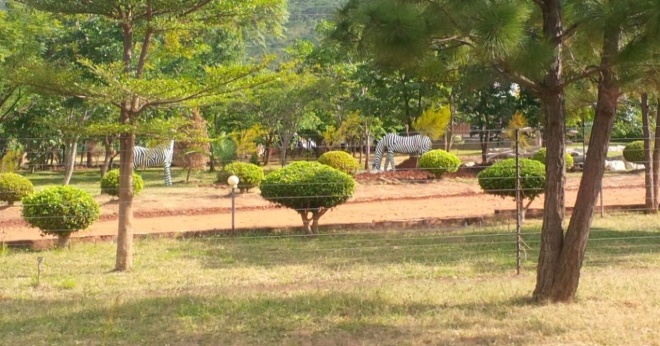 Figure: 15: Part of Adamson Lodge at the Mwami Border Source: Photo taken by Mukuwa (2015)The most prevalent source of employment at the border is cross border trade. Though farming is done, it is basically at subsistence level. This implies that, at least at the end of the season, with good rainfall patterns, farmers are able to realise some income to sustain their family needs. From the survey, only 5 farmers were engaged in commercial farming with the rest engaged in subsistence farming. The sizes of the farms for the subsistence farmers range between 2 hectares and half acre, while the commercial farmers are able to access farm areas ranging between 8 hectares and 20 hectares.ConclusionThe emerging trend of dynamism of settlement development propagated by governments in some developed and developing economies seem to be lacking in the case study area of Mwambi-M’chinji border crossing between Zambia and Malawi. One would have expected that with the two governments being members of the SADC and COMESA, they would have deliberately initiated economic and physical development strategies to develop their border regions to realise the regional integration and cooperation agenda. Rather, cross border trading activities though on the increase, no efforts have been made to promote physical planning and development that could streamline land use planning to direct and shape the forms and images of the towns of Mwami and M’chinji within the framework of a harmonised borderland region. The usual ubiquitous villages continue to spring up and expand without any town planning guidelines to control development. The fact that the area falls under the jurisdiction of the leadership of Chief Mpezeni of the Ngoni people of Chipata reiterates the point that, the rate of expectation of economic and physical transformation of the regional borderland areas will be slowed down. Unlike the other developing economies in the South Eastern Asia, i.e., Thailand, Myanmar, Laos, Singapore, as well as Europe’s Eurogios where there is political will and determination of governments and private economic institutions including Small and Medium enterprises to initiate regional integration and cooperation strategies to develop industries and manufacturing in line with governmental policies to create growth centres that are to grow into big metropolis.Mwami-M’chinji border towns have the potential to develop into a border region whereby efforts of the Governments of Zambia and Malawi could trigger the physical and economic development process. The concepts propagated on the basis of Rural Market Centres seem to have been the common place phenomenon whereby few institutions have been established including banks, clinics, police post, immigration centre to control the movements and activities of cross border traders.The literature reviewed highlighted some serious governmental protocols and agreements between nation states to ensure that trans-frontier metropolitan communities are achieved over time. The developed economies are seriously doing everything possible to transform their economies through the process of revolutionizing and subsequently transforming their nation states. In Europe, it speculated that over 70 cross border regions have been developed. The common trend is that, countries are encouraged by the European Union to facilitate and promote cross-border cooperation and integration in line with the concept of globalization, digitization and economic integration. Contrary, in Africa and in particular Zambia and Malawi, it appears the governments have not embraced the concept and ideology of borderland regional development and spatial planning. This uncertainty in decision making and firmness in the belief of the regional cooperation and integration concepts and principles slows down the globalization process through the borderland development agenda.In order for the two countries to realize their goal of borderland regional cooperation and integration through joint spatial planning and development of projects it is envisaged that there should be political will on the part of the two governments of Malawi and Zambia to invest in the borderland regional infrastructural development programme. This will require that institutional structures for physical planning and development are put in place. Secondly, the two countries’ cross-border commissions should be seriously activated to redefine common goals, objectives and strategies on spatial planning and development to promote and facilitate both economic and socio-cultural cooperation and integration. The issue of socio-cultural and land tenure and land delivery systems require that the traditional chiefs are engaged in the consultations and participatory processes. The role of the traditional chiefs is very paramount in the vision of the borderland regional development process because of them being the custodians of the land of the area. Finally, it must be stated that, the potential for both countries to realize a borderland regional community based on cooperation from the two governments is a reality that will require both governments through their appropriate ministerial institutions to seriously work together on common goals and strategies especially on the spatial planning and development of appropriate projects such as roads, electricity, water and other social infrastructure facilities such as schools and hospitals. Reflecting on the governments’ role in the provision of the infrastructure facilities will require the creation of economic conditions that will attract entrepreneurs to invest in industrial and real estate projects that will make the area become attractive to people from both sides of the border region to migrate. This in effect will ease pressure on the main cities of Lusaka, Ndola, Kitwe and Livingstone which are experiencing serious urbanization problems. The border region development issue discussed on the case study reiterates the point that the government of Zambia should seriously reflect on the decentralization policy and its effective implementation strategies.ReferencesAbbort, J., & Douglass, D. (2001): A methodological approach to upgrading of Informal Settlements in South Africa, Pretoria: Water Research Commission. Pretoria.Abd, H. A., Junaenah, S., Noor, R. A., Mohd, Y. A., and Ong, P. L. (2013): Informal Cross-Border Trade Sarawak (Malaysia)-Kalimantan (Indonesia): A Catalyst for Border Community's Development. Asian Social Science, 9 (4), 167-171.ABORNE (2015): African Borderlands Research Network Brochure Publication, www.aborne.org aborne-publication.html. Accessed and retrieved 10th May 2015Adams, N., Cotella, G., & Nunes, R.  (eds.) (2011): Territorial Development, Cohesion and Spatial Planning: Building on EU Enlargement. Taylor and Francis Group.Afolayun, A. A. (2013): Trans-Border Movement and Trading: A Case Study of a Borderland in Southwestern Nigeria.Asiwaju, A. I. (2011): Overarching Inter- Governmental Frameworks: Comparative Reflections on Nigeria's Tested Mechanisms, Concordis Briefing 1, June 2011.Asiwaju, A. I. & Adeniyi, P.O. (1990): Borderlands in Africa: A Multidisciplinary and Comparative Focus on Nigeria and West Africa. Lagos: University of Lagos PressBonchuk, M.O. (2014): Nigeria-Cameroon Borderland: Prospects of Economic Cooperation and Integration, American Journal of Social Issues and Humanities, vol. 4, Issue 2, March 2014, pp.29-111, ISSN: 2276-6928Bonchuk, M.O. (2012): Academic Research in Borderlands Studies: The Challenge of the Trans-national Paradigm, American Journal of Social Issues and Humanities, vol. 2(5), September 2012, pp.294-306, ISSN: 2276-6928.Bowland, C. & Otto, L. (2002): Implementing Development Corridors: Lesson from the Maputo Corridor, South African Foreign Policy and African Drivers Programmes August, 2012.Brakman, S., Garretsen, H., van Marrewijk, C. & Oumer, A. (2010): The Border Effect of EU Integration Evidence for European Cities and RegionsBrulhart, M. (2011): The Spatial Effects of Trade Openness. DG Regional Policy Seminar, Brussesls, 22 March 2011.Brulhart, M. (2010): The Spatial Effects of Trade Openness: Survey. Research Paper Series (Research Paper 2010 10, Globalization, Productivity and Technology, The University of NottinghamBrakman, S., Garretsen, H., van Marrewijk, C. & Oumer, A. (2011): The Posaitive     Effect of EU Integration, CESifo Working Papers No. 3335, Category 8: Trade Policy, January, www.cesifo.org/wpCampbell, S. & Fainstein, S. (eds.) (1996): Readings in Planning Theory. Malden, MA: Blackwell PublishersCentral Statistical Office (2011): 2010 Census of Population and Housing. Lusaka: Republic of Zambia.Chipata Municipal Local Authority (2006): Chipata District Situational Analysis. Chipata: Chipata Municipal Local Authority.Chipata Municipal Local Authority (2011): Chipata District Situational Analysis. Chipata: Chipata Minicipal Local Authority.De Beer, G., Mmtali, R., & Arkwright, D. (2001): Spatial Development Initiatives: Some Lessons of Experience for the Common Market for Eastern and Southern Africa, COMESA, Lusaka.Ertur, O. S. (1984): A growth Centre Approach tp Agropolitan Development, HABITAT INTL., vol.8, No. 2. pp. 61-72.Friedmann, J. (1979): Basic needs,  Agropolitan Development and Planning from Below, World Development, June, vol. 7(6), 607-613.Friedmann, J. & Douglass, M. (1978): Agropolitan Development: Towards a New Strategy for Regional planning in Asia, in  Lo, F.C. & Salih, K. (eds.) (1978): Growth Pole Strategy and Regional Development Policy: Asian Experience and Alternative Approaches. Oxford England: Pergamon.Hall, P., & Pfeiffer, U. (2000): Urban Future 21: A Global Agenda for Twenty-First Century Cities. London: Taylor and Francis Group, ISSN 0 415 24075 1.Haselsberger, B. & Benneworth, P. (2011): Cross-border Communities or Cross-border Proximity? Perspectives from the Austrian Slovakian Border Region.  In  N. Adams,  G., Cotella and R. Nunes (eds.) Territorial Development, Cohesion and Spatial Planning: Building on EU Enlargement (pp. 229 254. Taylor and Francis Group.Herzog, L. A.  (1991): Cross-Border National Urban Structure in the Era of Global Cities: The US Mexico Transfrontier Metropolis, Urban Studies, vol. 28, No.4, pp.519-533.Herzog, L. A. & Sohn, C. (2014): The Cross Border Metropolis in a Global Age: A conceptual Model and Empirical Evidence from US Mexico  and European  Border Regions, Global Society, September.Iliasu, W (2014): Toward a regional integration along Nigeria-Niger border: A Case Study of Katsina-Maradi Crossing, The Business and Management Review, vol., 4, No. 3, pp.134-143.Kallioras, D. Petrakos, G., Topaloglou, L., & Tsispa, M (2010).: The Determinants of Growth  in  EU Border regions, 50th ERSA Congress, 17th-23rd  August 2010.Khan, M. (2009): Political Settlements and the Governance of Growth-Enhancing Institutions. London: Routledge.Khan, M., Harriss, J., Hunter, J., & Lewis, C. (1995): State Failure in Weak States: A Critique of New Institutionalist Explanations. New Institutional Economics and Third World Development, 10-55.Kudo, T. (2007): Border Industry in Myanmar: Turning the Periphery into Centre of growth. (Institute of Developing Economies: IDE Discussion Paper No. 122.Kwesiga, F., Bhebhe, T., Mukungu, A., Gisela, G., Matila, M., Arcelina, Y., (2010): African Development Bank Group. 2011-2015 Country Strategic Paper.Lo, F.C. & Salih, K. (eds.) (1978): Growth Pole Strategy and Regional Development Policy: Asian Experience and Alternative Approaches. Oxford England: Pergamon.Lofgren, O. (2008): Regionauts: The Transformation of Cross-border Regions in Scandinavia, European Urban Regional Studies, 15(3), 195 209.Lindblom, C. E. (1996): The Science of "Muddling Through" in Readings in Planning Theory (eds.) Scott Campbell and Susan Fainstein. Malden, MA: Blackwell Publishers.Lin, S. (2012): Dynamics of Cross border industrial Development in Mekong Su region: Case of Study of Thailand, Singapore Journal of Tropical Geography, 33, (2), pp. 273 274.Lipott, S. (2013): Twin Cities: Cooperation beyond Walls. The Case of Cross Border Cooperation between Italy and Slovenia.Lundquist, K J., & Trippl, M. (2011): Distance, Proximity and Types of Cross Border Innovation Systems: A Conceptual Analysis, Regional Studies, 1-11. doi:10. 1080/00343404.2011.560933Maneepong, C. and Wu, C. T. (2004): Comparative Borderland Developments in Thailand, Journal of Southeast Asian Economies, vol., 21, No. 2, AugustManeepong, C. (2003): Policy Thinking and Impact of Economic Promotion in Border Towns, Thailand. Tinjauan (2002-2003) 5.Minde, I. O. & Nakhumwa, T. O. (1998): Unrecorded Cross-Border Between Malawi and Neighbouring Countries. Blantyre: AMEX International Inc. vol. 90.Ministry of Commerce Trade and Industry, M. (2011): Strategic Plan 2011-2015. Strategic Planning.Mitchell, J., (2008): The Maputo Development Corridor: A case study of the SDI Process of Mpumalanga, Taylor and Francis Online, 27th February 2008)Monsted, M. (1974): Francois Perroux's Theory of Growth Pole and Development Pole: A critique, Antipode, vol.,6 issue 2, pp.106-113 July 1974.Mukuwa, S. (2013): Analysis on the growth of Settlements at the border: Case of Mwami Border in Zambia. Unpublished Dissertation for the award of B.Sc. Urban and Regional Planning, Department of Urban and Regional Planning, School of Built Environment, Copperbelt University, Kitwe Zambia.New Thinking about Regional Planning, 2008: Regions: The Voice of the Membership. Regional Studies Associations The International Forum for Regional Development Policy and Research. ISSN: 1367–3882.Niebuhr, A. & Stiller, S. (2002): Integration Effects in Border Regions: A survey of Economic Theory and Empirical Studies, discussion paper, No. 179, HWNA Hamburg: Hamburg Institute of International Economics.Njungu, J. (1998): Tackling HIV/AIDS in rural Zamba from a developmental perspective. 12th International Aids Conference.Obidzinki, K., Anrianto, A., & Wijaya, C. (2007): Cross-border timber trade in Indonesia, International Forestry Review, 9 (1), 7.Paasi, A. (2005): Generations and the  Development of Border Studies, Geopolitics, 10(4), 663-671.Parr, J. B. (1973): Growth Polees, regional development and central place theory, Papers of regional science Association, vo., 31, Issue 1, pp.173-212.Pena, S. (2007):  Cross-Border Planning at the US- Mexico Border: An Institutional Approach, Journal of Borderland Studies, vol., 22 No. 1 SpringPerkmann, M. & Sum, N-ling (2002): Globalization, regionalisation and Cross-Border Regions: Scales Discourse and Governanace. In Globalization, regionalization and Cross-Border Regions, edited by M. Perkmann and S. Ngai-Ling. Houndmills: Palgrave Macmillan Perkmann, M. & Sum, N-ling (eds.)(2002): Globalization, Regionalization and Cross- Border Regions. Houndmills: Palgrave Macmillan.Perkmann, M. & Sum, N Ling (2002b): Cross-Border Regions in Europe: Significance and Drivers of Regional Cross-Border Cooperation, European Urban and Regional Studies 10(2): 153-171.Perkmann, M. & Sum, N Ling (2002c): The Rise of the Euroregion: A Birds Eye Perspective on European Cross-Border Cooperation. http: //comp.lancs.ac.uk sociology soc 103mp. htmlPerroux, F.  (1950): Economic Space: Theory and Applications, Quarterly Journal of Economics, vol., 64: 90-97.Pongsawat, P. (2007): Border Partial Citizenship, Border Towns, and Thai-Myanmar Cross-Border Development: Case Studies at Thai Border Towns. PhD Dissertation in Urban and Regional Planning, University of California, Berkerly, USA.Prokkola, E. K. (2007): Cross-Border Regionalization and the Finnish Swedish Border, Nordia Geographical Publications, 36:4, 15 22.Roodt, M. J. (2007): Borderlands The Impact of Regional Integration Initiatives in the Southern African Cross Border Region: The Maputo Development Corridor. Inaugural Conference IESE, September 2007 Maputo Mozambique.South Africa Environmental Outlook, (2006); Human Settlements. Pretoria: South Africa Environment Outlook Publishers.Thomas, P., & William, C. (2010); Political Settlement: Implications for International Development Policy and practise (Vol. 2). The Asia Foundation.Trade Mark Southern Africa, P. M. (2010): Chirundu One Stop Border Post Progress Report and Lessons Learned.van Den Broek, J. & Smulders, H. (2013): The Evolution of a Cross-border regional Innovation System: An Institutional Perspective, Paper Submitted to the Regional Studies Association European Conference, Tampere, 2013. World Bank (2010); Accelerating and Sharing Growth through Improved. Lusaka: Joint Assistance Strategy for Zambia.Wang, J., Cheng, Y. & Mo, H. (2014): The Spatio-Temporal Distribution and Development Modes of Border Ports in China, Sustainability, 6. 7089-7106, ISSN 2071-105.